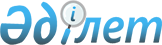 Қазақстан Республикасы Қаржы министрлігінің кейбір бұйрықтарына өзгерістер мен толықтырулар енгізу туралыҚазақстан Республикасы Қаржы министрінің 2021 жылғы 23 ақпандағы № 139 бұйрығы. Қазақстан Республикасының Әділет министрлігінде 2021 жылғы 25 ақпанда № 22257 болып тіркелді.
      БҰЙЫРАМЫН: 
      1. "Мемлекеттік сатып алуды жүзеге асыру қағидаларын бекіту туралы" Қазақстан Республикасы Қаржы министрінің 2015 жылғы 11 желтоқсандағы № 648 бұйрығына (Қазақстан Республикасының нормативтік құқықтық актілерін мемлекеттік тіркеу тізілімінде № 12590 болып тіркелген, 2015 жылғы 31 желтоқсанда "Әділет" ақпараттық-құқықтық жүйесінде жарияланған) мынадай өзгерістер мен толықтыру енгізілсін:
      көрсетілген бұйрықпен бекітілген Мемлекеттік сатып алуды жүзеге асыру қағидаларында:
      52 және 52-1-тармақтар мынадай редакцияда жазылсын:
      "52. Осы Қағидалардың 28-2-тармағының 1) және 3) тармақшаларында көзделген жағдайларда бірыңғай ұйымдастырушы конкурс тәсілімен мемлекеттік сатып алуды ұйымдастыруды және өткізуді тапсырыс берушінің қазақ және орыс тілдерінде мынадай құжаттарды қамтитын тапсырмасының негізінде жүзеге асырады:
      1) тапсырыс берушінің бірінші басшысы не оның міндетін атқаратын тұлға не бюджеттік бағдарламаның басшысы не оның міндетін атқаратын адам қол қойған, конкурстық комиссияның құрамына енгізу үшін тапсырыс беруші өкілдерінің ішінен үміткерлері көрсетілген тапсырыс берушінің конкурсты өткізуге өтінімі;
      2) тапсырыс берушінің бірінші басшысы не оның міндетін атқаратын тұлға не не бюджеттік бағдарламаның басшысы не оның міндетін атқаратын адам қол қойған, бекіткен конкурстық құжаттаманың ажырамас бөлігі болып табылатын техникалық ерекшелігі, шарттың жобасы және құрылған (тартылған) жағдайда сараптау комиссиясының құрамы.
      Техникалық ерекшеліктің орнына жобалау-сметалық құжаттаманы талап ететін жұмыстарды мемлекеттік сатып алуды жүзеге асыру кезінде конкурстық құжаттама Қазақстан Республикасының заңнамасына сәйкес сараптамадан өткен жобалау-сметалық құжаттаманы қамтуға тиіс.
      52-1. Осы Қағидалардың 28-2-тармағының 2) тармақшасында көзделген жағдайда бірыңғай ұйымдастырушы конкурс тәсілімен мемлекеттік сатып алуды ұйымдастыруды және өткізуді тапсырыс берушінің қазақ және орыс тілдерінде мынадай құжаттарды қамтитын тапсырмасының негізінде жүзеге асырады:
      1) тапсырыс берушінің бірінші басшысы не оның міндетін атқаратын тұлға не бюджеттік бағдарламаның басшысы не оның міндетін атқаратын адам қол қойған, қол қойған, тапсырыс берушінің конкурсты өткізуге өтінімі;
      2) тапсырыс берушінің бірінші басшысы не оның міндетін атқаратын тұлға не бюджеттік бағдарламаның басшысы не оның міндетін атқаратын адам қол қойған, бекіткен сатып алынатын тауарлардың, жұмыстардың, көрсетілетін қызметтердің талап етілетін функционалдық, техникалық, сапалық және пайдалану сипаттамаларының ерекшеліктерімен қоса техникалық ерекшеліктің жобасы.";
      54 және 55-тармақтар мынадай редакцияда жазылсын:
      "54. Конкурстық комиссия құру және конкурстық комиссия хатшысын айқындау туралы шешімді ұйымдастырушының бірінші басшысы не оның міндеттерін атқаратын адам не бюджеттік бағдарламаның басшысы не оның міндетін атқаратын адам қабылдайды.
      55. Егер тапсырыс берушінің өзі тікелей немесе мемлекеттік сатып алуды ұйымдастыру және өткізу рәсімдерін орындауға жауапты өзінің құрылымдық бөлімшесі (лауазымды адам) атынан ұйымдастырушы болып әрекет еткен жағдайда конкурстық комиссия құру және конкурстық комиссия хатшысын айқындау туралы шешімді Заңның 7-бабының 1-тармағына сәйкес тапсырыс берушінің бірінші басшысы не оның міндеттерін атқаратын адам не бюджеттік бағдарламаның басшысы не оның міндетін атқаратын адам қабылдайды.";
      мынадай мазмұндағы 59-1-тармақпен толықтырылсын:
      "59-1. Өз өкілеттіктерін іске асыру мақсатында тиісті мемлекеттік органның конкурстық комиссияларында қоғамдық кеңестер мүшелері қатысады.";
      60-тармақ мынадай редакцияда жазылсын:
      "60. Осы Қағидалардың 20-тармағында көзделген жағдайда конкурстық комиссияның төрағасы болып тапсырыс берушінің бірінші басшысының орынбасарынан төмен емес лауазымды тұлға айқындалады.
      Жергілікті атқарушы органдардың қызметін материалдық-техникалық қамтамасыз ету бойынша конкурс өткізу кезінде конкурстық комиссияның төрағасы болып бюджеттік бағдарламаның басшысы не оның міндетін атқаратын адам айқындалады.
      Осы Қағидалардың 22 және 24-тармақтарында көрсетілген жағдайларда конкурстық комиссияның төрағасы болып ұйымдастырушының бірінші басшысының орынбасарынан не оның міндетін атқарушы тұлғадан төмен емес лауазымды адам, не бюджеттік бағдарламаның басшысы не оның міндетін атқаратын адам айқындалады.
      Осы Қағидалардың 21, 23 және 25-тармақтарында көзделген жағдайда конкурстық комиссияның төрағасы болып тапсырыс берушінің бірінші басшысының орынбасарынан не оның міндетін атқарушы тұлғадан төмен емес лауазымды адам, не бюджеттік бағдарламаның басшысы не оның міндетін атқаратын адам айқындалады.
      Осы Қағидалардың 26-тармағында көзделген жағдайда конкурстық комиссияның төрағасы болып тапсырыс берушінің бірінші басшысынан не оның міндетін атқарушы тұлғадан төмен емес лауазымды адам айқындалады."; 
      75-тармақ мынадай редакцияда жазылсын: 
      "75. Сараптау комиссиясын құру не сарапшыны тарту туралы шешімді ұйымдастырушының бірінші басшысы не оның міндетін атқарушы тұлға, не бюджеттік бағдарламаның басшысы не оның міндетін атқаратын адам қабылдайды.
      Осы Қағидалардың 28-2-тармағының 1) және 3) тармақшаларында көзделген жағдайларда сараптау комиссиясын құру туралы шешімді тапсырыс берушінің бірінші басшысы не оның міндетін атқарушы тұлға, не бюджеттік бағдарламаның басшысы не оның міндетін атқаратын адам қабылдайды.
      Осы Қағидалардың 28-2-тармағының 2) тармақшасында көзделген жағдайда сараптау комиссиясын құру туралы шешімді бірыңғай ұйымдастырушының бірінші басшысы не оның міндетін атқарушы тұлға қабылдайды."; 
      83-тармақ мынадай редакцияда жазылсын:
      "83. Ұйымдастырушы әзірлеген конкурстық құжаттаманың жобасын тапсырыс берушінің бірінші басшысы не оның міндеттерін атқарушы тұлға, не бюджеттік бағдарламаның басшысы не оның міндетін атқаратын адам бекітеді.";
      94-тармақ мынадай редакцияда жазылсын:
      "94. Заңның 22-бабы 2-тармағына сәйкес конкурстық құжаттаманың жобасын алдын ала талқылау хаттамасы конкурстық құжаттаманың жобасына қатысты келіп түскен ескертпелер туралы ақпаратты және олар бойынша қабылданған шешімдерді қамтиды.
      Конкурстық құжаттаманың жобасын алдын ала талқылау хаттамасына тапсырыс берушінің бірінші басшысы не оның міндеттерін атқаратын тұлға, не бюджеттік бағдарламаның басшысы не оның міндетін атқаратын адам қол қояды.
      Мемлекеттік сатып алуды бірыңғай ұйымдастырушы өткізген жағдайда конкурстық құжаттаманың жобасын алдын ала талқылау хаттамасына бірыңғай ұйымдастырушының бірінші басшысы қол қояды.
      Осы Қағидалардың 22, 24 және 25-тармақтарында көзделген жағдайларда, конкурстық құжаттаманың жобасын алдын ала талқылау хаттамасына ұйымдастырушының бірінші басшысы не оның міндеттерін атқаратын тұлға, не бюджеттік бағдарламаның басшысы не оның міндетін атқаратын адам қол қояды.";
      182-тармақ мынадай редакцияда жазылсын:
      "182. Екі кезеңдік рәсімдерді пайдалана отырып, конкурс тәсілімен мемлекеттік сатып алу мынадай дәйекті кезеңдердің жиынтығын білдіреді:
      1) бірінші кезеңде мынадай іс-шаралар жүзеге асырылады:
      тапсырыс берушінің ұйымдастырушыны айқындауы;
      ұйымдастырушының сараптама комиссиясын құруы не сарапшыны айқындауы;
      тапсырыс берушінің қажеттілігі негізінде сараптау комиссиясының не сарапшының сатып алынатын тауарларға, жұмыстарға, көрсетілетін қызметтерге техникалық тапсырманы қалыптастыруы;
      екі кезеңдік рәсімдерді пайдалана отырып, конкурс тәсілімен мемлекеттік сатып алуды жүзеге асыру туралы хабарландыруды веб-порталда орналастыру;
      ұйымдастырушының екі кезеңдік рәсімдерді пайдалана отырып, конкурс тәсілімен мемлекеттік сатып алудың бірінші кезеңіне қатысуға мүдделі тұлғаларға техникалық тапсырма беруі;
      әлеуетті өнім берушілердің техникалық тапсырмаға сәйкес әзірленген техникалық ұсыныстарды беруі;
      сараптау комиссиясының не сарапшының әлеуетті өнім берушілердің техникалық ұсыныстарын қарауы және олар сатып алатын тауарлардың, жұмыстардың, көрсетілетін қызметтердің техникалық, сапалық және (немесе) өзге де сипаттамаларына, оларды берудің (орындаудың, көрсетудің) шарттық талаптарына қатысты мәселелерді талқылау;
      сараптау комиссиясының не сарапшының сатып алынатын тауарлардың, жұмыстардың, көрсетілетін қызметтердің техникалық өзіндік ерекшелігін әзірлеуі;
      ұйымдастырушының конкурстық құжаттаманы әзірлеуі және оны тапсырыс берушінің бірінші басшысының не оның міндетін атқаратын адамның, не бюджеттік бағдарламаның басшысының не оның міндетін атқаратын адамның бекітуі;
      ұйымдастырушының бірінші кезеңде техникалық ұсыныстарды ұсынған әлеуетті өнім берушілерге екі кезеңдік рәсімдерді пайдалана отырып, конкурс тәсілімен мемлекеттік сатып алудың екінші кезеңіне қатысуға шақырту жіберуі;
      2) екінші кезеңде конкурс тәсілімен мемлекеттік сатып алуды өткізу үшін көзделген іс-шаралар жүзеге асырылады.";
      255 және 255-1-тармақтар мынадай редакцияда жазылсын:
      "255. Осы Қағидалардың 28-2-тармағының 1) және 3) тармақшаларында көзделген жағдайларда бірыңғай ұйымдастырушы мемлекеттік сатып алуды аукцион тәсілімен ұйымдастыруды және жүргізуді тапсырыс берушінің мынадай құжаттарды:
      1) тапсырыс берушінің бірінші басшысы не оның міндетін атқаратын тұлға, не бюджеттік бағдарламаның басшысы не оның міндетін атқаратын адам қол қойған, аукциондық комиссияның құрамына енгізу үшін тапсырыс берушінің өкілдері ішінен кандидатуралар көрсетілген тапсырыс берушінің аукцион өткізуге өтінімін;
      2) тапсырыс берушінің бірінші басшысы не оның міндетін атқаратын тұлға, не бюджеттік бағдарламаның басшысы не оның міндетін атқаратын адам бекіткен аукциондық құжаттаманың ажырамас бөлігі болып табылатын техникалық ерекшелікті, шарт жобасын және құрылған (тартылған) жағдайда сараптау комиссиясының құрамын не сарапшыны қамтитын қазақ және орыс тілдеріндегі тапсырманы ұсынуы негізінде жүзеге асырады. 
      255-1. Осы Қағидалардың 28-2-тармағының 2) тармақшасында көзделген жағдайда бірыңғай ұйымдастырушы мемлекеттік сатып алуды аукцион тәсілімен ұйымдастыруды және жүргізуді тапсырыс берушінің мынадай құжаттарды:
      1) тапсырыс берушінің бірінші басшысы не оның міндетін атқаратын тұлға, не бюджеттік бағдарламаның басшысы не оның міндетін атқаратын адам қол қойған, тапсырыс берушінің аукцион өткізуге өтінімін;
      2) тапсырыс берушінің бірінші басшысы не оның міндетін атқаратын тұлға, не бюджеттік бағдарламаның басшысы не оның міндетін атқаратын адам бекіткен сатып алынатын тауарлардың, жұмыстардың, көрсетілетін қызметтердің талап етілетін функционалдық, техникалық, сапалық және пайдалану сипаттамаларының ерекшеліктерін көрсете отырып, техникалық ерекшеліктің жобасын қамтитын қазақ және орыс тілдеріндегі тапсырманы ұсынуы негізінде жүзеге асырады.";
      257 және 258-тармақтар мынадай редакцияда жазылсын:
      "257. Аукциондық комиссия құру және аукциондық комиссия хатшысын айқындау туралы шешімді ұйымдастырушының бірінші басшысы не оның міндетін атқаратын тұлға, не бюджеттік бағдарламаның басшысы не оның міндетін атқаратын адам қабылдайды.
      258. Егер тапсырыс беруші өзі тікелей не мемлекеттік сатып алуды ұйымдастыру және өткізу рәсімдерін орындауға жауапты өзінің құрылымдық бөлімшесі (лауазымды адам) атынан ұйымдастырушы болып шыққан жағдайда аукциондық комиссия құру және аукциондық комиссия хатшысын айқындау туралы шешімді тапсырыс берушінің бірінші басшысы не оның міндетін атқаратын тұлға, не бюджеттік бағдарламаның басшысы не оның міндетін атқаратын адам қабылдайды.";
      274-тармақ мынадай редакцияда жазылсын:
      "274. Аукционды ұйымдастыру және жүргізу кезінде ұйымдастырушы не онымен бір тұлға атынан шығатын тапсырыс беруші Заңның 32-бабының 4-тармағына сәйкес әлеуетті өнім берушілер ұсынған тауарлардың аукциондық құжаттамасының ажырамас бөлігі болып табылатын техникалық ерекшелікке сәйкестігіне қатысты сараптамалық қорытындыны дайындау үшін сараптау комиссиясын құрады не сарапшыны айқындайды.
      Осы Қағидалардың 28-2-тармағының 1) және 3) тармақшаларында көзделген жағдайларда, тапсырыс беруші әлеуетті өнім берушілер ұсынған тауарлардың аукциондық құжаттаманың ажырамас бөлігі болып табылатын техникалық ерекшелікке сәйкестігіне қатысты сараптамалық қорытындыны дайындау үшін сараптау комиссиясын не сарапшыны бекітеді.
      Осы Қағидалардың 28-2-тармағының 2) тармақшасында көзделген жағдайда, бірыңғай ұйымдастырушы әлеуетті өнім берушілер ұсынған тауарлардың аукциондық құжаттаманың ажырамас бөлігі болып табылатын техникалық ерекшелікке сәйкестігіне қатысты сараптамалық қорытындыны дайындау үшін сараптау комиссиясын не сарапшыны бекітеді.
      Сараптау комиссиясын құру немесе сарапшы тарту туралы шешімді ұйымдастырушының бірінші басшысы не оның міндетін атқарушы тұлға, не бюджеттік бағдарламаның басшысы не оның міндетін атқаратын адам қабылдайды.
      Осы Қағидалардың 28-2-тармағының 1) және 3) тармақшаларында көзделген жағдайларда сараптау комиссиясын құру туралы шешімді тапсырыс берушінің бірінші басшысы не оның міндетін атқарушы тұлға, не бюджеттік бағдарламаның басшысы не оның міндетін атқаратын адам қабылдайды.
      Осы Қағидалардың 28-2-тармағының 2) тармақшасында көзделген жағдайда сараптау комиссиясын құру туралы шешімді бірыңғай ұйымдастырушының бірінші басшысы не оның міндетін атқарушы тұлға қабылдайды.";
      281-тармақ мынадай редакцияда жазылсын:
      "281. Ұйымдастырушы әзірлеген аукциондық құжаттаманың жобасын тапсырыс берушінің бірінші басшысы не оның міндетін атқарушы тұлға, не бюджеттік бағдарламаның басшысы не оның міндетін атқаратын адам бекітеді.";
      292-тармақ мынадай редакцияда жазылсын:
      "292. Аукциондық құжаттаманың жобасын алдын ала талқылау хаттамасы аукциондық құжаттаманың жобасына қатысты келіп түскен ескертулер туралы ақпаратты және олар бойынша қабылданған шешімдерді қамтиды.
      Аукциондық құжаттаманың жобасын алдын ала талқылау хаттамасына тапсырыс берушінің бірінші басшысы не оның міндетін атқарушы тұлға, не бюджеттік бағдарламаның басшысы не оның міндетін атқаратын адам қол қояды.
      Мемлекеттік сатып алуды бірыңғай ұйымдастырушы жүргізген жағдайда аукциондық құжаттаманың жобасын алдын ала талқылау хаттамасына бірыңғай ұйымдастырушының бірінші басшысы қол қояды.
      Осы Қағидалардың 22, 24 және 25-тармақтарында көзделген жағдайларда, аукциондық құжаттаманың жобасын алдын ала талқылау хаттамасына ұйымдастырушының бірінші басшысы не оның міндетін атқарушы тұлға, не бюджеттік бағдарламаның басшысы не оның міндетін атқаратын адам қол қояды."; 
      5-қосымша осы бұйрыққа 1-қосымшаға сәйкес редакцияда жазылсын;
      10-қосымша осы бұйрыққа 2-қосымшаға сәйкес редакцияда жазылсын.
      2. Күші жойылды - ҚР Қаржы министрінің 11.11.2021 № 1166 (01.01.2022 бастап қолданысқа енгізіледі) бұйрығымен.


      2. Қазақстан Республикасы Қаржы министрлiгiнiң Мемлекеттiк сатып алу және квазимемлекеттік сектор сатып алуы заңнамасы департаментi Қазақстан Республикасының заңнамасында белгіленген тәртіппен:
      1) осы бұйрықтың Қазақстан Республикасы Әділет министрлігінде мемлекеттік тіркелуін;
      2) осы бұйрықтың Қазақстан Республикасы Қаржы министрлігінің интернет-ресурсында орналастырылуын;
      3) осы бұйрық Қазақстан Республикасы Әділет министрлігінде мемлекеттік тіркеуден өткеннен кейін он жұмыс күні ішінде Қазақстан Республикасы Қаржы министрлігінің Заң қызметі департаментіне осы тармақтың 1) және 2) тармақшаларында көзделген іс-шаралардың орындалуы туралы мәліметтердің ұсынылуын қамтамасыз етсін.
      3. Осы бұйрық алғашқы ресми жарияланған күнінен кейін күнтізбелік он күн өткен соң қолданысқа енгізіледі. Конкурстық құжаттама жобасын алдын ала талқылау хаттамасы
      №___ 
      Конкурстың № _________________________________________________ 
      Конкурстың атауы 
      __________________________________________________ 
      Конкурстық құжаттама жобасына ескертулерді, сондай-ақ конкурстық құжаттама 
      ережелерін түсіндіру туралы сұрау салуларды қабылдау мерзімі ___ бастап 
      ___________ дейін 
      Ұйымдастырушының атауы _______________________________ 
      Конкурстық құжаттама жобасына ескерту(лер), сондай-ақ конкурстық құжаттама 
      ережелерін түсіндіру туралы сұрау салу(лар) мынадай шешім(дер) қабылданған өнім 
      беруші(лер)ге жіберілген:
      Осы конкурсқа қатысуға арналған өтінімдер осы хаттаманы және бекітілген конкурстық құжаттама мәтінін мемлекеттік сатып алудың веб-порталында орналастыру сәтінен бастап күнтізбелік он бес күннен кешіктірмей қабылданады.
      Аббревиатураларды таратып жазу:
      БСН – бизнес-сәйкестендіру нөмірі;
      ЖСН – жеке сәйкестендіру нөмірі;
      ССН – салық төлеушінің сәйкестендіру нөмірі;
      ТЕН – төлеушіні есепке алу нөмірі;
      Т.А.Ә. – тегі аты әкесінің аты (бар болса). Аукциондық құжаттаманың жобасын алдын ала талқылау хаттамасы
      №___ 
      Аукционның № _________________________________________________ 
      Аукционның атауы __________________________________________________ 
      Аукциондық құжаттама жобасына ескертулерді, сондай-ақ аукциондық құжаттама 
      ережелерін түсіндіру туралы сұрау салуларды қабылдау мерзімі___ бастап 
      ___________ дейін 
      Ұйымдастырушының атауы _______________________________ 
      Аукциондық құжаттама жобасына ескерту(лер), сондай-ақ аукциондық құжаттама 
      ережелерін түсіндіру туралы сұрау салу(лар) мынадай шешім(дер) қабылданған өнім 
      беруші(лер)ге жіберілген:
      Осы аукционға қатысуға арналған өтінімдер осы хаттаманы және бекітілген аукциондық құжаттама мәтінін мемлекеттік сатып алудың веб-порталында орналастыру сәтінен бастап күнтізбелік он бес күннен кешіктірмей қабылданады.
      Аббревиатураларды таратып жазу:
      БСН – бизнес-сәйкестендіру нөмірі;
      ЖСН – жеке сәйкестендіру нөмірі;
      ССН – салық төлеушінің сәйкестендіру нөмірі;
      ТЕН – төлеушіні есепке алу нөмірі;
      Т.А.Ә. – тегі аты әкесінің аты (бар болса).
					© 2012. Қазақстан Республикасы Әділет министрлігінің «Қазақстан Республикасының Заңнама және құқықтық ақпарат институты» ШЖҚ РМК
				
      Қазақстан Республикасының Қаржы министрі 

Е. Жамаубаев
Қазақстан Республикасы
Қаржы министрінің
2021 жылғы 23 ақпандағы
№ 139 Бұйрыққа
1-қосымшаМемлекеттік сатып алуды
жүзеге асыру қағидаларына
5-қосымша
№
Әлеуетті өнім берушінің БСН (БСН)/ БСН/ТЕН
Өтініш тұрпаты (түсіндіру туралы ескерту, сұрау салу)
Өтініш мәтіні
Түсіндіру туралы ескертуді, сұрау салуды жіберу күні мен уақыты
Шешім қабылданды
Ауытқу себебі, түсіндіру мәтіні
Бірінші басшы 
не бюджеттік бағдарламаның басшысы 
не оның міндетін атқаратын адам
Т.А.Ә. қолыҚазақстан Республикасы
Қаржы министрінің
2021 жылғы 23 ақпандағы
№ 139 Бұйрыққа
2-қосымшаМемлекеттік сатып алуды
жүзеге асыру қағидаларына
10-қосымша
№
Әлеуетті өнім берушінің БСН (БСН)/ БСН/ТЕН
Өтініш тұрпаты (түсіндіру туралы ескерту, сұрау салу)
Өтініш мәтіні
Түсіндіру туралы ескертуді, сұрау салуды жіберу күні мен уақыты
Шешім қабылданды
Ауытқу себебі, түсіндіру мәтіні
Бірінші басшы
не бюджеттік бағдарламаның басшысы
не оның міндетін атқаратын адам
Т.А.Ә. қолы